 	NDSHP Summit and Expo Vendor Application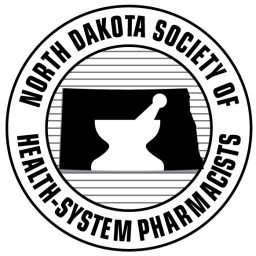 Guidelines The Expo slots are given on a first come, first serve basis. Please complete the contract in its entirety to guarantee inclusion in the event. For every vendor that applies, up to two representatives can participate. Thank you for your interest.  Please visit www.ndshp.org/Summit-and-Expo to register for this opportunity and pay online.  If needing to submit this paper form with a check, please return completed forms to:North Dakota Society of Health-System Pharmacists c/o Nicole Munsterman15461 33rd St SEWheatland, ND 58079Additional questions can be e-mailed to: outreach@ndshp.org  Primary Contact: ______________________________________________Company Name: _______________________________________________ Contact Phone: ________________________________________________  Contact Email: ________________________________________________Company Website: _____________________________________________   Address: _____________________________________________________ City: _________________________________ State: ________ Zip: _____  Expo First Representative Full Name: ________________________________________Expo Second Representative Full Name: ______________________________________Expo Vendor $1,000 Sponsor a meal at this event, vendor signage will be placed ($500)Total: _______________Payment options:□ Check - payable to the ND Society of Health-System Pharmacists □ Card - MC / VISA / AMEX / DISCOVER Name as it appears on card: ________________________________________________________  Card Number:  __________________________________________________________________  Security Code: _________ Exp. Date ________ Email: __________________________________  Billing Address: _________________________________________________________________  City: _____________________________________________ State: _________ Zip: __________Billing Phone number of Cardholder: ________________________________________________  Authorized Signature: ____________________________________________________________  To validate this contract & reserve a sponsorship opportunity: Complete all information above pertaining to sponsorship and exhibitor elements that exhibitor/advertiser wishes to reserve. Completed & signed contract must be accompanied with payment. By signing, I accept and agree to the terms & conditions of this contract: Authorized Signature: _______________________________________ Date: ____________ Title: ___________________________________